Unit 7  How much is it?林丽旦  福建经贸学校Grammar Focus一、教学内容（Contents）    学习情态动词may, can, should, must 的用法。二、教学目标（Objectives）1. 语言知识学习学习常见情态动词may, can, should, must的意义和用法。2. 语言能力应用了解情态动词的用法辨析。3. 社会人文素养学会得体地表达自己对行为、事物的态度和看法，提高人际交往技巧，增加人格魅力。三、教学重点与难点（Focus and Difficulty）    重点：学习常见情态动词may, can, should, must的意义和用法。了解情态动词的用法辨析。    难点：情态动词的辨析和实际运用。四、教学方法（Methods）    任务驱动法，以学生为中心的互动、小组活动学习法，情景教学法五、教学过程（Process）1．组织教学（1分钟）教师介绍今天学习情态动词的用法。2. 导入（10分钟）学生回答下列问题：Where can I buy books?What should we do before having meals?May I have a look at your new cell phone?What mustn’t we do in reading room?    学生先在小组内就这些问题进行头脑风暴活动。最后，每个小组派一个成员向全班汇报。教师导入本次课教学内容：情态动词。本课主要学习情态动词may, can, should, must。3. 新课学习（55分钟）（1）讲解情态动词的意义和用法。情态动词本身有一定的词义，但要与不带to的普通动词的不定式一起使用，给谓语动词增添感情色彩，表示说话人对有关行为或事物的态度和看法。（2）学生结合一些情景，体会情态动词may, can, should, must的用法，比如询问是否可以使用同学的私人物品：May I borrow your dictionary?May I look at your notebook?…又比如通过看图问答：A: Can you ride a bike?B: Yes, I can.…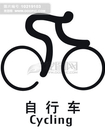 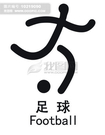 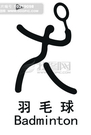 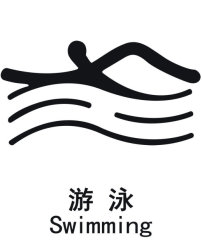 还比如通过看图说话，体会用mustn’t表禁止，比如：You mustn’t smoke here.You mustn’t take photos here.…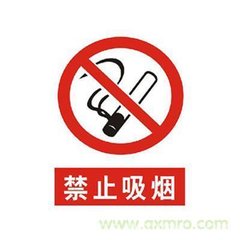 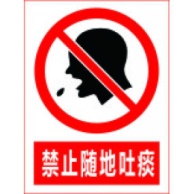 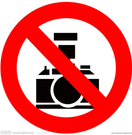 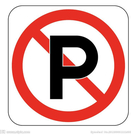 用should表应当做某事，比如：You should wash your hands.You should take the umbrella.…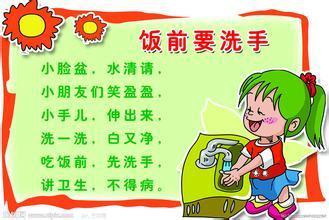 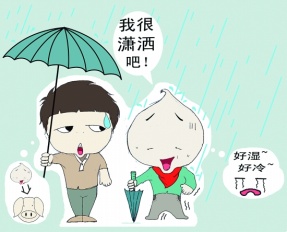 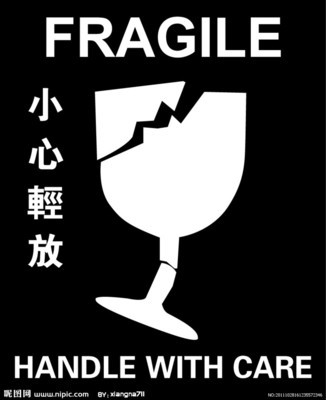 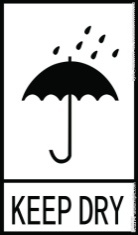 （3）学生学习P106上情态动词总结和例句。（4）完成教材P106-107的Task 1和Task 2。然后跟组内其他学生比较答案。最后核对正确答案。4. 巩固提高（15分钟）（1）扩充学习情态动词用法。may/might+ have+过去分词表示猜测某事可能已经发生。You might have misunderstood your friend.should+have+过去分词表示应该做某事，但实际上没有做。I should have taken enough money with me.must+have+过去分词表示对过去发生的事情的肯定的推测。The floor is wet. It must have rained yesterday night.need+have+过去分词，表示原本不必要做的事已经做了。You needn’t have told him the truth.can后可接完成式或进行式表示对已发生的事或正发生的事很惊讶、怀疑。Mary can’t be sleeping at this hour.John can’thave finished all the homework.need表示需要、必须，通常用于否定句和疑问句。①You needn’t write down all the new words.②—Need I go to your office now?—Yes, you must. / No, you needn’t.（2）学生完成Task 3和Task 4，先在小组内讨论答案，然后全班一起核对正确答案。5．课堂小结（7分钟）学生一起看板书，复习may, can, should, must 的用法。6. 课后作业（2分钟）学生收集倡导或禁止做某事的英语标语和图片。六、板书设计Unit 7  How much is it?Grammar FocusUnit 7  How much is it?Grammar FocusUnit 7  How much is it?Grammar Focus1. 导入Where can I buy books?What should we do before having meals?May I have a look at your new cell phone?What mustn’t we do in reading room?2．新课学习情态动词用法：May①询问某事是否可以做②表示可能要发生的事Can①表示体力、知识、技能方面的能力②表示请求许可should表示应该或有责任、义务去做某事must①表示说话人的看法，指必须、一定要②mustn’t 表示不许、禁止③表示一种判断、推断5. 巩固提高may/might+ have+过去分词should+have+过去分词must+have+过去分词need+have+过去分词can need 6. 根据本堂课任务，编写对话Group Competition1.2.3.